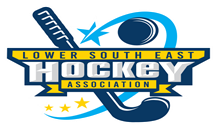 APPLICATION FOR CLEARANCE  (revised 2010, by-law 6.2)The player seeking a clearance should complete Part I and forward this form to the Men’s or Women’s Records Coordinator.PART I:	I, 							PRINT SURNAME		Given Name (s)apply for Clearance from 		Hockey Club,and register with ____________________________ Hockey Club.Player’s Signature:	Date:	PART II: Application received by Records Coordinator and forwarded toClub Secretary for consideration		Date:________________	PART III: To be completed by Club Secretary and returned to the Records Coordinator.The application for Clearance is:    GRANTED     /     REFUSEDClub Secretary’s Signature:	______________________Date: _______________